Муниципальное казенное учреждение культуры«Удомельская централизованная библиотечная система»Удомельская центральная библиотека им. Н.А. ЗворыкинаКраеведческий центр. Музейная экспозиция «Наследие Н.А. Зворыкина»Памятные датыУдомельского городского округана 2023 годкраеведческий календарьг. Удомля2023 годПамятные даты Удомельского городского округа на 2023 годББК 92П-15Памятные даты Удомельского городского округа на 2023 год: краеведческий календарь / МКУК «Удомельская ЦБС»; сост. Н.Б. Быстрова; краеведческий центр. Музейная экспозиция «Наследие Н.А. Зворыкина».- Удомля, 2023.- 6 с.В календаре отражены юбилеи выдающихся людей, значительные ипамятные даты из истории, экономической и культурной жизниУдомли.Календарь предназначен в помощь библиотекарям при планированииработы на 2023 год. Он будет полезен и интересен педагогам,организаторам, студентам, школьникам и всем, кого интересуетпрошлое и настоящее нашего края.Составитель: Быстрова Н.Б., главный библиотекарь Удомельской центральной библиотеки им. Н.А. ЗворыкинаПамятные даты Удомельского городского округа на 2023 годДля заметокЯнварьЯнварьЯнварь1 января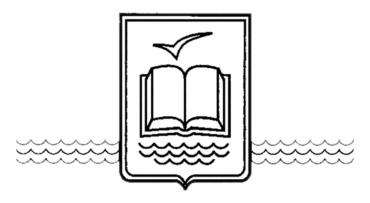 45 лет со дня образования Удомельской централизованной библиотечной системы (1978). В неё вошли 24 сельские библиотеки, районная и детский отдел.45 лет со дня образования Удомельской централизованной библиотечной системы (1978). В неё вошли 24 сельские библиотеки, районная и детский отдел.4 января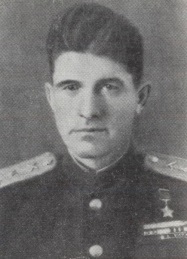 115 лет со дня рождения Егорова Ивана Клавдиевича (1908-1973), участника Великой Отечественной войны, Героя Советского союза, уроженца д. Ножкино Удомельского района. Подполковник, командир 303 гвардейского зенитного полка 2-й гвардейской Барановичской Краснознаменной зенитной артиллерийской дивизии. 115 лет со дня рождения Егорова Ивана Клавдиевича (1908-1973), участника Великой Отечественной войны, Героя Советского союза, уроженца д. Ножкино Удомельского района. Подполковник, командир 303 гвардейского зенитного полка 2-й гвардейской Барановичской Краснознаменной зенитной артиллерийской дивизии. 6 января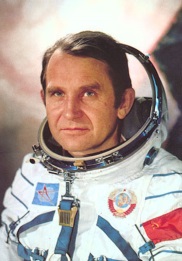 90 лет со дня рождения Макарова Олега Григорьевича (1933-2003), летчика-космонавта, дважды Героя Советского Союза,  уроженца г. Удомля90 лет со дня рождения Макарова Олега Григорьевича (1933-2003), летчика-космонавта, дважды Героя Советского Союза,  уроженца г. Удомля9 января50 лет со дня ввода в эксплуатацию административного здания Удомельского РОВД (1973)50 лет со дня ввода в эксплуатацию административного здания Удомельского РОВД (1973)15 января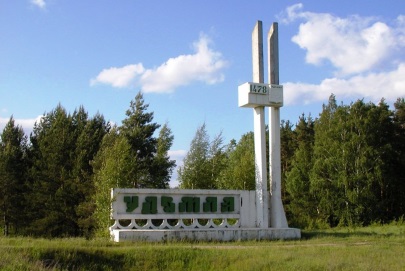 Первое летописное упоминание названия Удомля в Симеоновской летописи в списке новгородских вотчин. Край находился в личном владении Великого князя МосковскогоПервое летописное упоминание названия Удомля в Симеоновской летописи в списке новгородских вотчин. Край находился в личном владении Великого князя МосковскогоАпрельАпрельАпрель12 апреля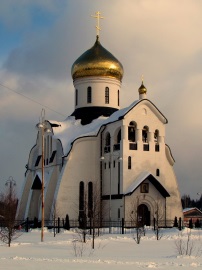 20 лет со дня первой службы (2003) в новом Храме благоверного равноапостольного князя Владимира (г.Удомля). Богослужение провел архиепископ Тверской и Кашинский Виктор20 лет со дня первой службы (2003) в новом Храме благоверного равноапостольного князя Владимира (г.Удомля). Богослужение провел архиепископ Тверской и Кашинский ВикторМайМайМай6 мая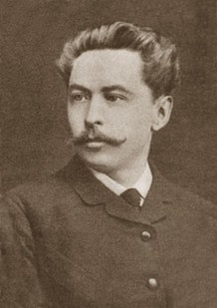 165 лет со дня рождения Степанова Алексея Степановича (1858-1923), художник165 лет со дня рождения Степанова Алексея Степановича (1858-1923), художникИюньИюньИюнь2 июня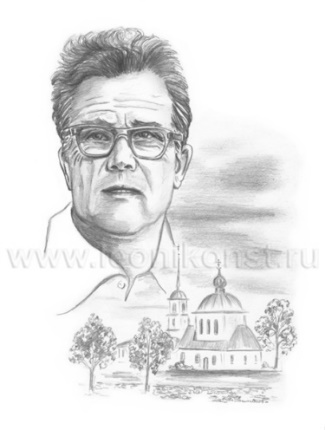 100 со дня рождения Кокорина Николая Сергеевича (1923-2004), участника Великой Отечественной войны, учителя истории, основателя краеведческого музея в школе села Котлован, почетного гражданина г. Удомля100 со дня рождения Кокорина Николая Сергеевича (1923-2004), участника Великой Отечественной войны, учителя истории, основателя краеведческого музея в школе села Котлован, почетного гражданина г. Удомля7 июня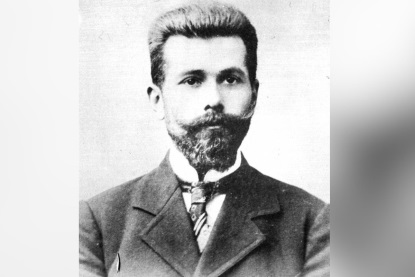 145 лет со дня рождения Зворыкина Николая Анатольевича (1873-1937), писателя-натуралиста. С мая 2019 года Удомельская центральная библиотека носит имя известного земляка.145 лет со дня рождения Зворыкина Николая Анатольевича (1873-1937), писателя-натуралиста. С мая 2019 года Удомельская центральная библиотека носит имя известного земляка.23 июня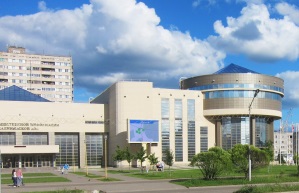 В 2008 году введен в эксплуатацию Общественный центр Калининской АЭС по работе с персоналом и населением (ныне Центр общественной информации КАЭС)В 2008 году введен в эксплуатацию Общественный центр Калининской АЭС по работе с персоналом и населением (ныне Центр общественной информации КАЭС)АвгустАвгустАвгуст11 августа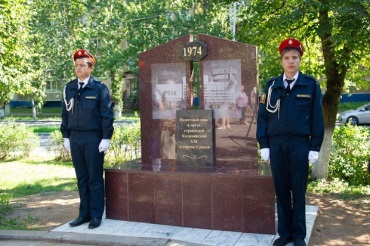 Торжественное открытие памятного знака (стелы) в честь строителей Калининской АЭС в г.Удомля на пр.Энергетиков (2018)Торжественное открытие памятного знака (стелы) в честь строителей Калининской АЭС в г.Удомля на пр.Энергетиков (2018)СентябрьСентябрьСентябрь17 сентября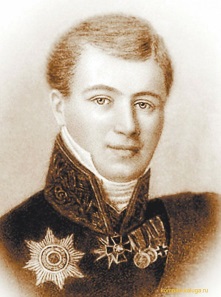 265 лет со дня рождения Храповицкого Михаила Васильевича (1758-1819), русский переводчик и поэт.265 лет со дня рождения Храповицкого Михаила Васильевича (1758-1819), русский переводчик и поэт.18 сентября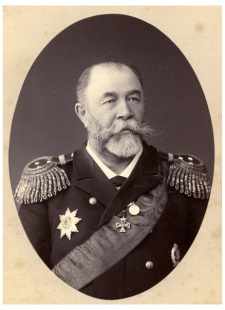 190 лет со дня рождения Колокольцова Александра Александровича (1833-1904), генерал-лейтенант, член адмиралтейств-Совета, участник дальневосточных экспедиций, талантливый организатор русский военной промышленности.190 лет со дня рождения Колокольцова Александра Александровича (1833-1904), генерал-лейтенант, член адмиралтейств-Совета, участник дальневосточных экспедиций, талантливый организатор русский военной промышленности.ОктябрьОктябрьОктябрь20 октября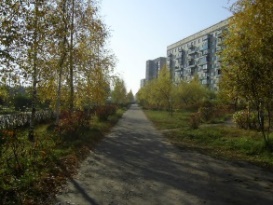 Удомельским горисполкомом принято решение о присвоении наименования новым улицам в г. Удомле (1983) – улица Автодорожная, улица Космонавтов. Удомельским горисполкомом принято решение о присвоении наименования новым улицам в г. Удомле (1983) – улица Автодорожная, улица Космонавтов. 29 октября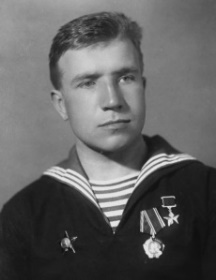 Присвоено звание Героя Советского Союза (1943) Головкину Алексею Ивановичу (1919-1983), уроженцу дер. Архипово за форсирование Днепра.Присвоено звание Героя Советского Союза (1943) Головкину Алексею Ивановичу (1919-1983), уроженцу дер. Архипово за форсирование Днепра.НоябрьНоябрьНоябрь27 ноября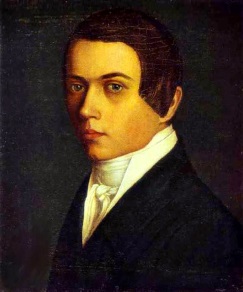 27 ноября200 лет со дня рождения Сороки Григория Васильевича (1823-1864), крепостного художника, ученика Венецианова А.Г.ДекабрьДекабрьДекабрь8 декабря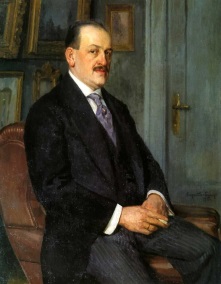 8 декабря155 лет со дня рождения Богданова-Бельского Николая Петровича (1868-1945), русского художника-передвижника, действительного члена Императорской Академии художеств, председателя Общества имени Куинджи.8 декабря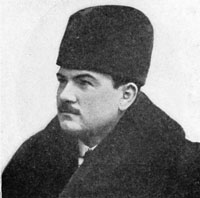 8 декабря145 лет со дня рождения Моравова Александра Викторовича (1878-1951), русского живописца, члена Товарищества передвижников, члена Академии художеств СССР, Заслуженного деятеля искусств СССР